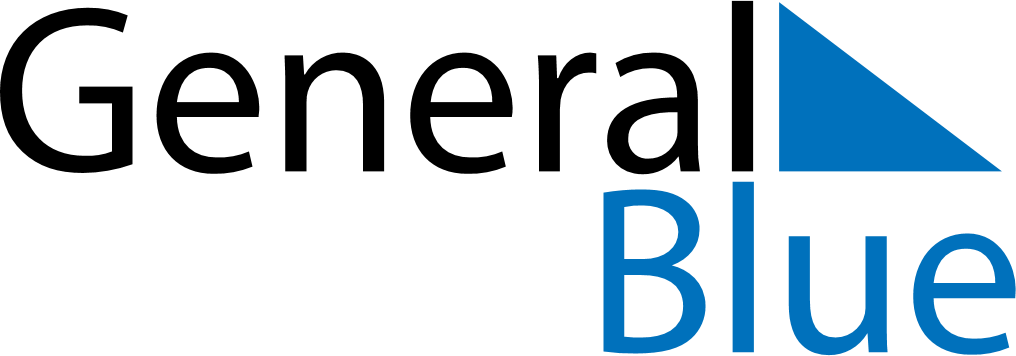 September 2023September 2023September 2023United StatesUnited StatesMONTUEWEDTHUFRISATSUN12345678910Labor Day1112131415161718192021222324252627282930